Historie dokumentuObsah1.	ÚVOD	32.	ELEKTRONICKÉ CELNÍ ŘÍZENÍ NA CELNÍM ÚŘADU ODESLÁNÍ	42.1.	Scénář: Automatické propuštění	42.2.	Scénář: Nařízení kontroly	52.3.	Scénář: Dořešení nesrovnalostí ETD	62.4.	Scénář: Zrušení propuštěného ETD	72.5.	Scénář: Zrušení přijatého ETD	73.	ELEKTRONICKÉ CELNÍ ŘÍZENÍ NA CELNÍM ÚŘADu URČENÍ	83.1.	Scénář: Automaticky povolená vykládka	93.2.	Scénář: Nařízená kontrola	93.3.	Scénář: Ukončení vykládky s nesrovnalostmi	104.	Přílohy	124.1.	SEZNAM POUŽITÝCH ZPRÁV A JEJICH VÝZNAM	124.2.	Export použitých zpráv ve formátu html	13ÚVODDokument „Elektronické celní řízení pro ETD v NCTS“ popisuje scénáře nového zjednodušení dle čl. 233 odst. 4 písm. e) UCC - použití elektronického přepravního dokladu jakožto tranzitního celního prohlášení (dále jen „ETD“), tedy komunikaci mezi držitelem režimu (nebo jeho zástupcem) a celními úřady odeslání a určení. Jedná se o rozšíření stávajíciho dokumentu „Elektronické celní řízení pro režim tranzit (NCTS fáze 4)“. Předpokládáme, že po finálním odsouhlasení bude tento dokument plně integrován do dokumentu „Elektronické celní řízení pro režim tranzit (NCTS fáze 4)“.ELEKTRONICKÉ CELNÍ ŘÍZENÍ NA CELNÍM ÚŘADU ODESLÁNÍKapitola specifikuje chování aplikace NCTS (dále jen „aplikace“) na rozhraní mezi držitelem režimu (nebo jeho zástupcem) a celním úřadem odeslání.Scénář: Automatické propuštěníJedná se o scénář, kdy není nařízená kontrola. 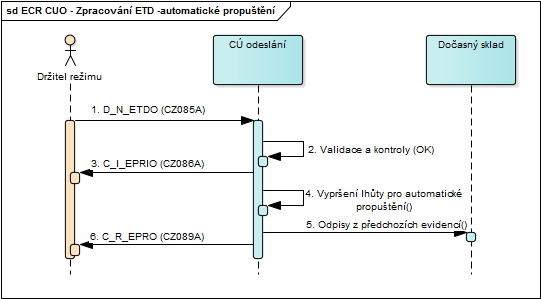 Popis scénáře1. Držitel režimu elektronicky podá ETD2. Aplikace provede kontrolu a validaci deklarovaných dat3. Aplikace potvrdí přijetí ETD na CÚ odeslání4. V aplikaci vyprší lhůta pro automatické propuštění5. Aplikace provede ostré vyskladnění z dočasného skladu, z vývozu a ze zvláštních režimů dle uvedené předchozí evidence6. CÚ odeslání informuje držitele režimu o propuštění zboží do režimu tranzituScénář: Nařízení kontrolyJedná se o scénář, kdy dojde k přerušení zjednodušeného postupu na CÚ odeslání nařízením kontroly.Popis scénáře: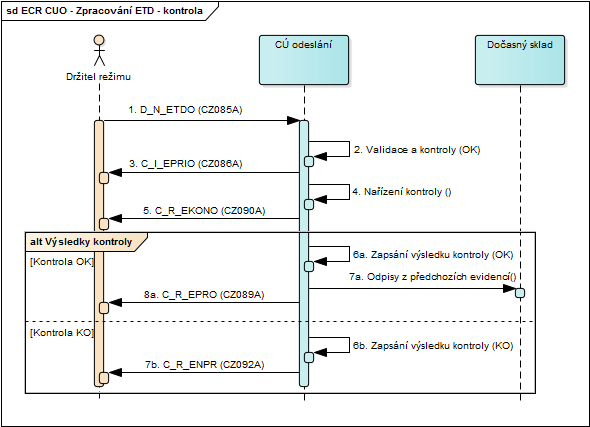 1. Držitel režimu elektronicky podá ETD2. Aplikace provede kontrolu a validaci deklarovaných dat3. Aplikace potvrdí přijetí ETD na CÚ odeslání4. Je nařízená kontrola zboží nebo dokladů5. CÚ odeslání informuje držitele režimu o nařízení kontrolyVarianta: Výsledky kontroly OK	6a. Výsledky kontroly jsou kladné	7a. Aplikace provede ostré vyskladnění z dočasného skladu, z vývozu a ze zvláštních režimů dle deklarované předchozí evidence	8a. CÚ odeslání informuje držitele režimu o propuštění zboží do režimu tranzituVarianta: Výsledky kontroly KO	6b. Výsledky kontroly jsou záporné	7b. CÚ odeslání informuje držitele režimu o nepropuštění zboží do režimu tranzituScénář: Dořešení nesrovnalostí ETDTento scénář se uplatní jenom v případě, kdy bude CÚ odeslání informován o nesrovnalostech zjištěných na CÚ určení  (chybějící zboží nebo jiné nesrovnalosti). 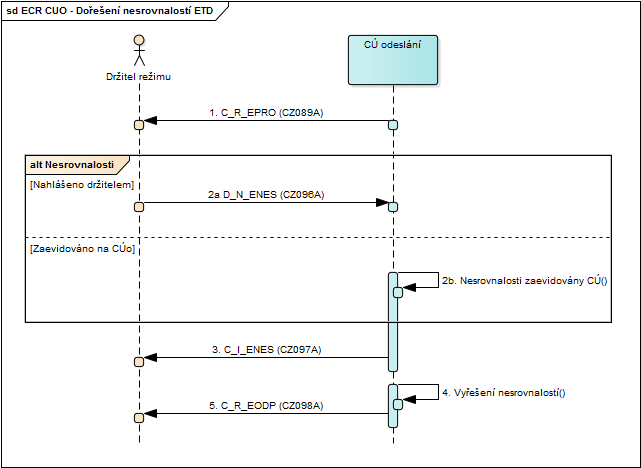 Popis scénáře:1. CÚ odeslání informuje držitele režimu o propuštění zboží do režimu tranzituVarianta: Nesrovnalosti jsou nahlášeny držitelem režimu2a. Držitel režimu informuje elektronicky CÚ odeslání o nesrovnalostech zjištěných na CÚ určeníVarianta: Nesrovnalosti jsou zaevidovány ručně na CÚ odeslání2b. CÚ odeslání eviduje nesrovnalosti zjištěné na CÚ určení ručně na základě písemného oznámení držitele režimu nebo na základě informací obdržených od CÚ určení3. CÚ odeslání informuje držitele režimu o obdržení informace o zjištění nesrovnalostí 4. Nesrovnalosti jsou na CÚ odeslání dořešeny5. CÚ odeslání informuje držitele režimu o vyřízení režimu tranzitu po dořešení zjištěných nesrovnalostíScénář: Zrušení propuštěného ETDDržitel režimu může požádat, za specifických podmínek, o zrušení propuštěného ETD. O zrušení rozhoduje CÚ odeslání.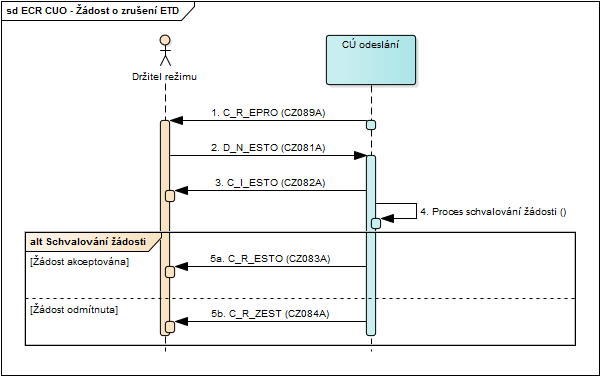 Popis scénáře:1. CÚ odeslání informuje držitele režimu o propuštění zboží do režimu tranzitu2. Držitel režimu posílá žádost o zrušení ETD3. Systém potvrzuje přijetí žádosti o zrušení4. Pracovník CÚ rozhoduje o zrušeníVarianta: žádost o zrušení je akceptována5a.  CÚ odeslání potvrzuje zrušení ETDVarianta: žádost o zrušení je odmítnuta	5b. CÚ odeslání zamítá žádost o zrušení ETDScénář: Zrušení přijatého ETDDržitel režimu může požádat i o zrušení přijatého ETD ještě před propuštěním. O zrušení rozhoduje CÚ odeslání.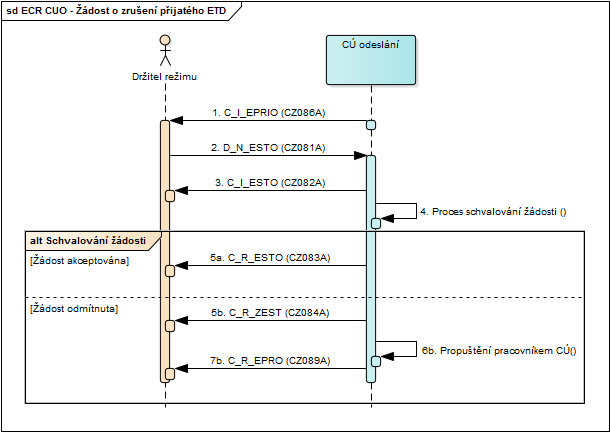 Popis scénáře:1. Aplikace potvrzuje přijetí ETD na CÚ odeslání2. Držitel režimu posílá žádost o zrušení ETD3. Systém potvrzuje přijetí žádosti o zrušení4. Pracovník CÚ rozhoduje o zrušeníVarianta: žádost o zrušení je akceptována5a.  CÚ odeslání potvrzuje zrušení ETDVarianta: žádost o zrušení je odmítnuta	5b. CÚ odeslání zamítá žádost o zrušení ETD	6b. Pracovník CÚ rozhoduje o přijetí ETD	7b. CÚ odeslání informuje držitele režimu o propuštění zboží do režimu tranzituELEKTRONICKÉ CELNÍ ŘÍZENÍ NA CELNÍM ÚŘADu URČENÍKapitola specifikuje chování aplikace NCTS (dále jen „aplikace“) na rozhraní mezi držitelem režimu (nebo jeho zástupcem) a celním úřadem určení. Scénář: Automaticky povolená vykládkaJedná se o scénář, kdy dojde k automatickému povolení vykládky a k následnému potvrzení ukončení vykládky bez nesrovnalostí.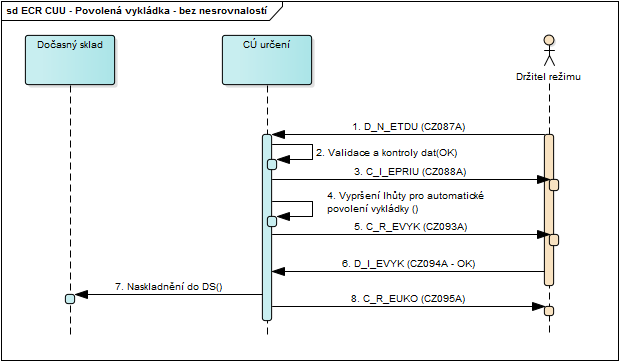 Popis scénáře:1. Držitel režimu elektronicky podá ETD na CÚ určení2. Aplikace provede kontrolu a validaci deklarovaných dat3. Aplikace potvrdí přijetí ETD na CÚ určení4. Vyprší lhůta pro automatické povolení vykládky5. CÚ určení informuje držitele režimu o povolení vykládky ETD6. Držitel režimu informuje CÚ určení o ukončení vykládky bez zjištění nesrovnalostí7. Aplikace provede naskladnění zboží do dočasného skladu8. CÚ určení informuje držitele režimu o ukončení režimuScénář: Nařízená kontrolaJedná se o scénář, kdy na CÚ určení dojde k nařízení kontroly a k následnému potvrzení vykládky bez zjištění nesrovnalostí.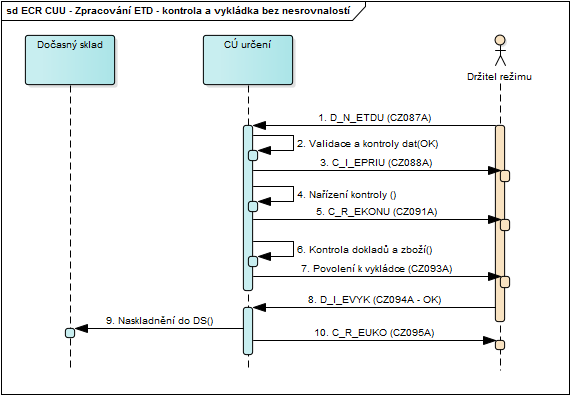 Popis scénáře:1. Držitel režimu elektronicky podá ETD na CÚ určení2. Aplikace provede kontrolu a validaci deklarovaných dat3. Aplikace potvrdí přijetí ETD na CÚ určení4. Je nařízená kontrola zboží nebo dokladů5. CÚ určení informuje držitele režimu o nařízení kontroly6. Je provedena kontrola dokladů a zboží. Pracovník CÚ zaeviduje výsledky kontroly do aplikace7. CÚ určení informuje držitele režimu o povolení vykládky ETD 8. Držitel režimu informuje CÚ určení o ukončení vykládky bez zjištění nesrovnalostí9. Aplikace provede naskladnění zboží do dočasného skladu10. CÚ určení informuje držitele režimu o ukončení režimuScénář: Ukončení vykládky s nesrovnalostmiJedná se o případ, kdy jsou zjištěny nesrovnalosti buď po nařízené kontrole zboží, nebo držitel režimu oznámí ukončení vykládky s nesrovnalostmi.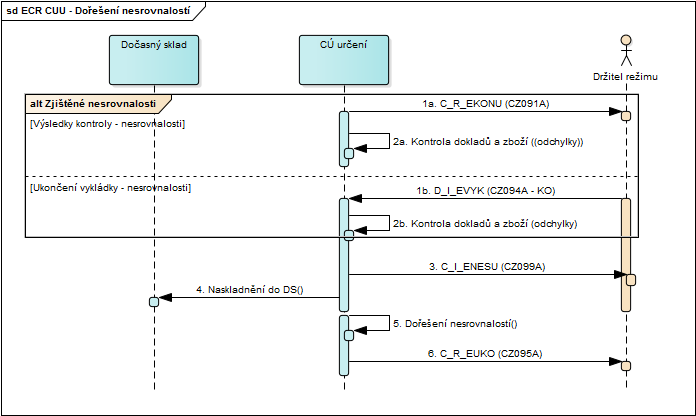 Popis scénáře:Varianta: Nařízená kontrola - zjištěné nesrovnalosti1a. CÚ určení informuje držitele režimu o nařízení kontroly2a. Provedená kontrola zboží nebo dokladů je zápornáVarianta: Ukončená vykládka -  nahlášené nesrovnalosti1b. Držitel režimu informuje CÚ určení o ukončení vykládky s informací o nesrovnalostech2b. Pracovník CÚ určení provede kontrolu dokladů a zboží a zapíše výsledky kontroly3. CÚ určení informuje držitele režimu o zjištěných nesrovnalostech4. Aplikace provede naskladnění zboží do dočasného skladu5. Nesrovnalosti jsou na CÚ určení dořešeny6. CÚ určení informuje držitele režimu o ukončení režimu    PřílohySEZNAM POUŽITÝCH ZPRÁV A JEJICH VÝZNAM Export použitých zpráv ve formátu htmlNedílnou součástí tohoto dokumentu je soubor „ZprávyETD.html“, obsahující všechny uvedené zprávy z kapitoly 4.1.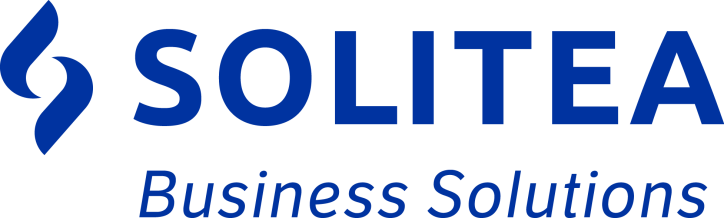 Autor:Solitea Business Solutions s.r.o., Ferko PavolNázev projektu:Poslední aktualizace:13.2.2018Ze dne:10.12.2017Jméno souboru:ECR_ETD_NCTS_3v0Počet stran:13Důvěrnost dokumentu:VerzeDatumPopis1.015.12.2017Vydání dokumentu1.125.1.2018Zapracování připomínek:- element G02 nastaven jako nepovinný- do zpráv CZ090A, CZ091A přidána skupina G- zvýšen počet opakování skupiny G- doplněno pravidlo KR003 k elementu H02- doplněn nový element G51, změna povinnost elementu H27 ve zprávě CZ087A, k oběma elementům přidány podmínky a pravidla- ETD na CÚ určení bude vždy CP pro dočasné uskladnění (změna ve scénářích 3.1,3.2 a 3.3; změna povinnosti u skupiny DSU ve zprávě CZ087A)- doplněno pravidlo QP007 k elementu G03 ve zprávách CZ085A a CZ087A2.026.1.2018Vydání finální verze dokumentace2.19.2.2018Doplněno:- do zprávy CZ095A přidán element DSU/H01 (MRN) – bude sloužit pro veškeré operace (opravy, odpisy) nad naskladněným ETD v dočasném skladu- odpisy na CÚ odeslání je možné provádět i z vývozu a zvláštních režimů za použití stejných podmínek a pravidel jako u TCP- z výše uvedeného důvodu doplněny do zprávy CZ085A elementy G24, GPA04, QGPA01, QGPA03, QGPA06, QGPA07 a QGPA11 (včetně podmínek a pravidel)- ve zprávě CZ087A umožněno použití kódu způsobu proclení  „1“ (odstraněno pravidlo QP253P_ETD) a přidány nové elementy G52 a G532.213.2.2018Doplněno:- přidán nový scénář 2.53.013.2.2018Vydání verze dokumentaceCZ081AD_N_ESTOŽádost u zrušení ETD na CÚ odesláníCZ082AC_I_ESTOPotvrzení přijetí žádosti o zrušení ETDCÚ odeslání informuje držitele režimu o přijetí žádosti o zrušení ETDCZ083AC_R_ESTORozhodnutí o zrušení ETDZpráva je použita, pokud celní úřad odeslání potvrdí zrušení ETD na žádost držitele režimu prostřednictvím zprávy D_N_ESTO.CZ084AC_R_ZESTRozhodnutí o zamítnutí žádosti o zrušení ETDCÚ odeslání informuje držitele režimu o zamítnutí žádosti o zrušení ETD, která byla podána zprávou D_N_ESTOCZ085AD_N_ETDOPodání ETD na CÚ odesláníPodání ETD jakožto tranzitního celního prohlášení. Podáním této zprávy se zahajuje řízení o propuštění do režimu tranzit na celním úřadu odeslání.CZ086AC_I_EPRIOPotvrzení přijetí ETD na CÚ odesláníCelní úřad odeslání informuje touto zprávou o přijetí ETD jakožto tranzitního celního prohlášení.CZ087AD_N_ETDUPodání ETD na CÚ určení, které je současně návrhem na ukončení režimu tranzituDržitel režimu informuje celní úřad určení o příletu zásilky. Podáním této zprávy se zahajuje řízení o ukončení tranzitního režimu na celním úřadu určení.CZ088AC_I_EPRIUPotvrzení přijetí ETD na CÚ určeníCelní úřad určení informuje o přijetí dat ETD jakožto i návrhu o ukončení režimu tranzituCZ089AC_R_EPRORozhodnutí o propuštění ETD do režimu tranzituCelní úřad odeslání oznamuje rozhodnutí o propuštění do režimu tranzit.CZ090AC_R_EKONORozhodnutí o kontrole na CÚ odesláníZpráva je použita pouze v případě nařízení kontroly. Celní úřad odeslání tímto oznamuje rozhodnutí podrobit zboží a/nebo doklady kontrole.CZ091AC_R_EKONURozhodnutí o kontrole na CÚ určeníZpráva je použita pouze v případě nařízení kontroly. Celní úřad určení tímto oznamuje rozhodnutí podrobit zboží a/nebo doklady kontrole.CZ092AC_R_ENPRRozhodnutí o nepropuštění ETDCelní úřad odeslání vydává rozhodnutí o nepropuštění zboží do režimu tranzit.CZ093AC_R_EVYKRozhodnutí o povolení vykládky ETDCelní úřad určení sděluje rozhodnutí o povolení vykládky.CZ094AD_I_EVYKInformace držitele režimu o vykládce zbožíZprávu zasílá držitel režimu, který tímto informuje celní úřad určení o vykládce zboží. Vykládka může být ukončena úplně a bez problémů nebo částečně, z důvodu nalezení nesrovnalostí. V případě zjištěných rozdílů je jejich popis součástí zprávy a vykládka je rovněž ukončena.CZ095AC_R_EUKORozhodnutí o ukončení režimuZpráva odesílá celní úřad určení, když rozhodne o ukončení režimu tranzit.CZ096AD_N_ENESNahlášení nesrovnalostí zjištěných na CÚ určeníDržitel režimu informuje celní úřad odeslání o zjištěných nesrovnalostech celním úřadem určeníCZ097AC_I_ENESCÚ odeslání informuje o nesrovnalostech u ETDZprávu zasílá celní úřad odeslání potom, co zapracoval nahlášené nesrovnalosti do dat ETDCZ098AC_R_EODPRozhodnutí o vyřízení režimu tranzitu po dořešení nesrovnalostíCelní úřad odeslání informuje držitele režimuCZ099AC_I_ENESUCÚ určení informuje o nesrovnalostech u ETDZprávu zasílá celní úřad určení potom, co zapracoval zjištěné nesrovnalosti do dat ETD